СИЛАБУСДИСКРЕТНА МАТЕМАТИКАназва освітньої компоненти(дисципліни)«Затверджую»Завідувач кафедри інформаційних технологій проектування та прикладної математики___________________    /д.т.н., проф. Терентьєв О.О./«__28__» _червня__2022 р.Розробник силабусу____________________  /ас. Серпінська О.І./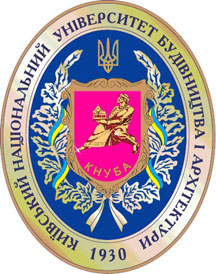 	Шифр за ОП:  ОК 04	Шифр за ОП:  ОК 04	Шифр за ОП:  ОК 04	Шифр за ОП:  ОК 04	Шифр за ОП:  ОК 04	Навчальний рік:2022/2023	Навчальний рік:2022/2023	Навчальний рік:2022/2023	Навчальний рік:2022/2023	Навчальний рік:2022/2023 Освітній рівень: перший рівень вищої освіти (бакалавр) Освітній рівень: перший рівень вищої освіти (бакалавр) Освітній рівень: перший рівень вищої освіти (бакалавр) Освітній рівень: перший рівень вищої освіти (бакалавр) Освітній рівень: перший рівень вищої освіти (бакалавр)	Форма навчання: денна	Форма навчання: денна	Форма навчання: денна	Форма навчання: денна	Форма навчання: денна	Галузь знань: 12 «Інформаційні технології»	Галузь знань: 12 «Інформаційні технології»	Галузь знань: 12 «Інформаційні технології»	Галузь знань: 12 «Інформаційні технології»	Галузь знань: 12 «Інформаційні технології»	Спеціальність: 126 «Інформаційні системи і технології»	Спеціальність: 126 «Інформаційні системи і технології»	Спеціальність: 126 «Інформаційні системи і технології»	Спеціальність: 126 «Інформаційні системи і технології»	Спеціальність: 126 «Інформаційні системи і технології»8) Компонента спеціальності: обов’язкова 8) Компонента спеціальності: обов’язкова 8) Компонента спеціальності: обов’язкова 8) Компонента спеціальності: обов’язкова 8) Компонента спеціальності: обов’язкова 9)	Семестр: 1,29)	Семестр: 1,29)	Семестр: 1,29)	Семестр: 1,29)	Семестр: 1,210) Цикл дисципліни:обов`язкова компонента ОП10) Цикл дисципліни:обов`язкова компонента ОП10) Цикл дисципліни:обов`язкова компонента ОП10) Цикл дисципліни:обов`язкова компонента ОП10) Цикл дисципліни:обов`язкова компонента ОП11) Контактні дані викладача: ас. Серпінська О.І., o.serpinska@gmail.com, (044) 241-54-0211) Контактні дані викладача: ас. Серпінська О.І., o.serpinska@gmail.com, (044) 241-54-0211) Контактні дані викладача: ас. Серпінська О.І., o.serpinska@gmail.com, (044) 241-54-0211) Контактні дані викладача: ас. Серпінська О.І., o.serpinska@gmail.com, (044) 241-54-0211) Контактні дані викладача: ас. Серпінська О.І., o.serpinska@gmail.com, (044) 241-54-0212) Мова навчання: українська12) Мова навчання: українська12) Мова навчання: українська12) Мова навчання: українська12) Мова навчання: українська13) Пререквізити: «Елементарна математика», «Вища математика», «Математичний аналіз»13) Пререквізити: «Елементарна математика», «Вища математика», «Математичний аналіз»13) Пререквізити: «Елементарна математика», «Вища математика», «Математичний аналіз»13) Пререквізити: «Елементарна математика», «Вища математика», «Математичний аналіз»13) Пререквізити: «Елементарна математика», «Вища математика», «Математичний аналіз»14) Мета курсу: Оволодіння студентами  математичною мовою і фундаментальними поняттями (їх основними властивостями і практичними навичками використання) деяких найбільш традиційних розділів дискретної математики, сприяння розвитку логічного і аналітичного мислення студентів.14) Мета курсу: Оволодіння студентами  математичною мовою і фундаментальними поняттями (їх основними властивостями і практичними навичками використання) деяких найбільш традиційних розділів дискретної математики, сприяння розвитку логічного і аналітичного мислення студентів.14) Мета курсу: Оволодіння студентами  математичною мовою і фундаментальними поняттями (їх основними властивостями і практичними навичками використання) деяких найбільш традиційних розділів дискретної математики, сприяння розвитку логічного і аналітичного мислення студентів.14) Мета курсу: Оволодіння студентами  математичною мовою і фундаментальними поняттями (їх основними властивостями і практичними навичками використання) деяких найбільш традиційних розділів дискретної математики, сприяння розвитку логічного і аналітичного мислення студентів.14) Мета курсу: Оволодіння студентами  математичною мовою і фундаментальними поняттями (їх основними властивостями і практичними навичками використання) деяких найбільш традиційних розділів дискретної математики, сприяння розвитку логічного і аналітичного мислення студентів.15)	Результати навчання:15)	Результати навчання:15)	Результати навчання:15)	Результати навчання:15)	Результати навчання:№Програмний результат навчанняМетод перевірки навчального ефектуФорма проведення занятьПосилання на компетентності1.ПР1. Застосовувати знання основних форм і законів абстрактно-логічного мислення, основ методології наукового пізнання, форм і методів вилучення, аналізу, обробки та синтезу інформації в предметній області комп'ютерних наук.Обговорення під час занять, тематичне дослідженняЛекції,практичні роботиІКЗК1ЗК2ЗК3СК1СК42.ПР2. Використовувати сучасний математичний апарат неперервного та дискретного аналізу, лінійної алгебри, аналітичної геометрії, в професійній діяльності для розв’язання задач теоретичного та прикладного характеру в процесі проектування та реалізації об’єктів інформатизації.  Обговорення під час занять, тематичне дослідженняЛекції,практичні роботиІКЗК1ЗК2ЗК3СК1СК43.ПР 4. Використовувати методи обчислювального інтелекту, машинного навчання, нейромережевої та нечіткої обробки даних, генетичного та еволюційного програмування для розв’язання задач розпізнавання, прогнозування, класифікації, ідентифікації об’єктів керування тощо.Обговорення під час занять, тематичне дослідженняЛекції,практичні роботиІКЗК1ЗК2ЗК3СК1СК416) Структура курсу:16) Структура курсу:16) Структура курсу:16) Структура курсу:16) Структура курсу:16) Структура курсу:Лекції, годПрактичне заняття, годЛабораторні заняття, годКурсовий проект/ курсова роботаРГР/КонтрольнароботаСамостійні робота здобувача, годФорма підсумкового контролю46442 90Залік, іспитСума годин:   180Сума годин:   180Сума годин:   180Сума годин:   180Загальна кількість (кредитів ЕСТS)Загальна кількість (кредитів ЕСТS)Загальна кількість (кредитів ЕСТS)Загальна кількість (кредитів ЕСТS)180 (6)180 (6)Кількість годин (кредитів ЕСТS) аудиторного навантаження:Кількість годин (кредитів ЕСТS) аудиторного навантаження:Кількість годин (кредитів ЕСТS) аудиторного навантаження:Кількість годин (кредитів ЕСТS) аудиторного навантаження:90(3)90(3)17) Зміст курсу: (окремо для кожної форми занять – Л/Пр/Лаб/ КР/СРС) Лекції:Змістовний модуль 1. Теорія множин та відношеньТема 1. Множини, операції над множинами.Елементи  теорії  множин.  Поняття  множини.  Способи  заданнямножин.Підмножини.  Потужність множин.Булеві операції над множинами. Основні закони алгебри множин.Тема 2. Відношення.Декартовий добуток множин. Нечіткі множини.Поняття відношення. N-місні відношення. Властивості відношень.Бінарні відношення. Способи задання бінарних відношень.Операції над відношеннями ( доповнення, об`єднання, композиція ).Реалізація відношень на ПК.Спеціальні бінарні відношення. Відношення еквівалентності, порядку.Функціональні відношення. Відношення рівно потужності.Тема 3. Алгебраїчні структури. Поняття алгебри. Фундаментальні алгебри.Алгебри (півгрупи, моноїд).Алгебри: група, кільце, поле.Решітки. Властивості та аксіоми решітки.Булеві алгебри. Аксіоми булевихалгебр.Змістовний модуль 2. Теорія графівТема 1. Теорія графів. Дерева.Типові задачі теорії графів. Неорієнтовані графи і термінологія.Ейлерові цикли. Абстрактні графи та геометричні реалізації.Орієнтовані графи. Зв'язок з відношеннями.Операції над графами.N-дольні графи. Паросполучення.Матриці графів.Фундаментальні матриці перерізів і циклів.Зв’язність графів.Цикломатика графів.Тема 2. Спеціальні графи.2.1.Графи Ейлера.                     2.2. Графи Гамільтона.Тема 3. ДереваДерева. Основні поняття та визначення.Основи (каркаси) графа. Остов мінімальної ваги.Орієнтовані і бінарні дерева.Змістовий модуль 3. Комбінаторний аналіз.Тема 1. Комбінаторний аналіз.Проблеми комбінаторного аналізу та методи їх розв’язання. (Задачі перелічення, задачі про існування та побудову, задачі про вибір.) Правила прямої суми та прямого добутку.Розміщення без повторення. Розміщення з повторенням.Перестановки з повторенням і без повторення.Комбінації з повторенням і без повторення.Впорядковані та невпорядковані розбиття множин.Продуктивні функції. Продуктивні функції сполучень, розміщень та перестановок.Біноміальна і поліноміальна формули.Змістовий модуль 4. Математична логікаТема 1. Математична логіка.Булеві функції. Способи заданнябулевих функцій. Булеві функції однієї та двох змінних.Реалізація булевих функцій формулами, пріоритет операцій. Двоїстість булевих функцій.Закони булевої алгебри.Диз’юнктивні та кон`юктивні розкладання булевих функцій.Нормальні форми зображення булевих функцій.Алгебра Жегалкіна. Лінійні функції. Монотонні функції. Класи булевих функцій.Мінімізація булевих функцій. Метод карт Карно, метод Мак-Класкі,  метод послідовного застосування законів алгебри логіки.Методи доведення в логіці Буля.Тема 2.Логіка висловлювань. Логіка предикатів.Поняття  висловлення.  Істинніста  та  хибність  висловлювань.  Складні  висловлювання.  Формули. Прочитання формул.Побудова  доведення  в  логіці  висловлювані.    Аксіоми  логіки  висловлювань.  Аксіоматичний  метод доведення.Натуральний та конструктивний методи доведення в логіці висловлювань.Операції над предикатами і кванторами.Доведення в логіці предикатів (аксіоматичний та конструктивний).Практичні заняття:1семестр1.Задання множин всіма способами. Булеві операції над множинами.2.Спрощення виразів за допомогою законів алгебри множин.3. Доведення тотожностей за допомогою законів алгебри множин та діаграм Ейлера-Венна.4. Бінарні та N-містні відношення. Способи задання та операції над відношеннями.5.Алгебри. Таблиці Келі. Операції та їх властивості. Півгрупи, групи, поля, кільця.6.Неорієнтовані графи. Унарні операції над графами.7.Бінарні операції над графами.8.Матриці графів.9.Орієнтовані графи.10.Дерева.2семестр1.Розв’язання прямих задач комбінаторики.2.Розв’язання рівнянь або систему рівнянь.3.Завдання з використанням бінома Ньютона.4.Булеві функції. Булеві змінні функції. Таблиці істинності. Реалізація булевих функцій формулами.5.ДНФ, КНФ,  ДДНФ, ДКНФ.6.Поліном Жегалкіна.7.Теорема та класи Поста.8.Мінімізація булевих функцій (методи Мак-Класкі, Куайна, карти Карно, закони Булевої алгебри).Лабораторне:не передбачено НПКурсовий проект/курсова робота/РГР/Контрольна робота:1.Розрахунково-графічна робота.Самостійна робота студента(СРС):Виконання 2 розрахунково-графічнихробіт.Виконання практичних занять.Підготовка до лекцій.Підготовка до заліку.Підготовка до іспиту.17) Зміст курсу: (окремо для кожної форми занять – Л/Пр/Лаб/ КР/СРС) Лекції:Змістовний модуль 1. Теорія множин та відношеньТема 1. Множини, операції над множинами.Елементи  теорії  множин.  Поняття  множини.  Способи  заданнямножин.Підмножини.  Потужність множин.Булеві операції над множинами. Основні закони алгебри множин.Тема 2. Відношення.Декартовий добуток множин. Нечіткі множини.Поняття відношення. N-місні відношення. Властивості відношень.Бінарні відношення. Способи задання бінарних відношень.Операції над відношеннями ( доповнення, об`єднання, композиція ).Реалізація відношень на ПК.Спеціальні бінарні відношення. Відношення еквівалентності, порядку.Функціональні відношення. Відношення рівно потужності.Тема 3. Алгебраїчні структури. Поняття алгебри. Фундаментальні алгебри.Алгебри (півгрупи, моноїд).Алгебри: група, кільце, поле.Решітки. Властивості та аксіоми решітки.Булеві алгебри. Аксіоми булевихалгебр.Змістовний модуль 2. Теорія графівТема 1. Теорія графів. Дерева.Типові задачі теорії графів. Неорієнтовані графи і термінологія.Ейлерові цикли. Абстрактні графи та геометричні реалізації.Орієнтовані графи. Зв'язок з відношеннями.Операції над графами.N-дольні графи. Паросполучення.Матриці графів.Фундаментальні матриці перерізів і циклів.Зв’язність графів.Цикломатика графів.Тема 2. Спеціальні графи.2.1.Графи Ейлера.                     2.2. Графи Гамільтона.Тема 3. ДереваДерева. Основні поняття та визначення.Основи (каркаси) графа. Остов мінімальної ваги.Орієнтовані і бінарні дерева.Змістовий модуль 3. Комбінаторний аналіз.Тема 1. Комбінаторний аналіз.Проблеми комбінаторного аналізу та методи їх розв’язання. (Задачі перелічення, задачі про існування та побудову, задачі про вибір.) Правила прямої суми та прямого добутку.Розміщення без повторення. Розміщення з повторенням.Перестановки з повторенням і без повторення.Комбінації з повторенням і без повторення.Впорядковані та невпорядковані розбиття множин.Продуктивні функції. Продуктивні функції сполучень, розміщень та перестановок.Біноміальна і поліноміальна формули.Змістовий модуль 4. Математична логікаТема 1. Математична логіка.Булеві функції. Способи заданнябулевих функцій. Булеві функції однієї та двох змінних.Реалізація булевих функцій формулами, пріоритет операцій. Двоїстість булевих функцій.Закони булевої алгебри.Диз’юнктивні та кон`юктивні розкладання булевих функцій.Нормальні форми зображення булевих функцій.Алгебра Жегалкіна. Лінійні функції. Монотонні функції. Класи булевих функцій.Мінімізація булевих функцій. Метод карт Карно, метод Мак-Класкі,  метод послідовного застосування законів алгебри логіки.Методи доведення в логіці Буля.Тема 2.Логіка висловлювань. Логіка предикатів.Поняття  висловлення.  Істинніста  та  хибність  висловлювань.  Складні  висловлювання.  Формули. Прочитання формул.Побудова  доведення  в  логіці  висловлювані.    Аксіоми  логіки  висловлювань.  Аксіоматичний  метод доведення.Натуральний та конструктивний методи доведення в логіці висловлювань.Операції над предикатами і кванторами.Доведення в логіці предикатів (аксіоматичний та конструктивний).Практичні заняття:1семестр1.Задання множин всіма способами. Булеві операції над множинами.2.Спрощення виразів за допомогою законів алгебри множин.3. Доведення тотожностей за допомогою законів алгебри множин та діаграм Ейлера-Венна.4. Бінарні та N-містні відношення. Способи задання та операції над відношеннями.5.Алгебри. Таблиці Келі. Операції та їх властивості. Півгрупи, групи, поля, кільця.6.Неорієнтовані графи. Унарні операції над графами.7.Бінарні операції над графами.8.Матриці графів.9.Орієнтовані графи.10.Дерева.2семестр1.Розв’язання прямих задач комбінаторики.2.Розв’язання рівнянь або систему рівнянь.3.Завдання з використанням бінома Ньютона.4.Булеві функції. Булеві змінні функції. Таблиці істинності. Реалізація булевих функцій формулами.5.ДНФ, КНФ,  ДДНФ, ДКНФ.6.Поліном Жегалкіна.7.Теорема та класи Поста.8.Мінімізація булевих функцій (методи Мак-Класкі, Куайна, карти Карно, закони Булевої алгебри).Лабораторне:не передбачено НПКурсовий проект/курсова робота/РГР/Контрольна робота:1.Розрахунково-графічна робота.Самостійна робота студента(СРС):Виконання 2 розрахунково-графічнихробіт.Виконання практичних занять.Підготовка до лекцій.Підготовка до заліку.Підготовка до іспиту.17) Зміст курсу: (окремо для кожної форми занять – Л/Пр/Лаб/ КР/СРС) Лекції:Змістовний модуль 1. Теорія множин та відношеньТема 1. Множини, операції над множинами.Елементи  теорії  множин.  Поняття  множини.  Способи  заданнямножин.Підмножини.  Потужність множин.Булеві операції над множинами. Основні закони алгебри множин.Тема 2. Відношення.Декартовий добуток множин. Нечіткі множини.Поняття відношення. N-місні відношення. Властивості відношень.Бінарні відношення. Способи задання бінарних відношень.Операції над відношеннями ( доповнення, об`єднання, композиція ).Реалізація відношень на ПК.Спеціальні бінарні відношення. Відношення еквівалентності, порядку.Функціональні відношення. Відношення рівно потужності.Тема 3. Алгебраїчні структури. Поняття алгебри. Фундаментальні алгебри.Алгебри (півгрупи, моноїд).Алгебри: група, кільце, поле.Решітки. Властивості та аксіоми решітки.Булеві алгебри. Аксіоми булевихалгебр.Змістовний модуль 2. Теорія графівТема 1. Теорія графів. Дерева.Типові задачі теорії графів. Неорієнтовані графи і термінологія.Ейлерові цикли. Абстрактні графи та геометричні реалізації.Орієнтовані графи. Зв'язок з відношеннями.Операції над графами.N-дольні графи. Паросполучення.Матриці графів.Фундаментальні матриці перерізів і циклів.Зв’язність графів.Цикломатика графів.Тема 2. Спеціальні графи.2.1.Графи Ейлера.                     2.2. Графи Гамільтона.Тема 3. ДереваДерева. Основні поняття та визначення.Основи (каркаси) графа. Остов мінімальної ваги.Орієнтовані і бінарні дерева.Змістовий модуль 3. Комбінаторний аналіз.Тема 1. Комбінаторний аналіз.Проблеми комбінаторного аналізу та методи їх розв’язання. (Задачі перелічення, задачі про існування та побудову, задачі про вибір.) Правила прямої суми та прямого добутку.Розміщення без повторення. Розміщення з повторенням.Перестановки з повторенням і без повторення.Комбінації з повторенням і без повторення.Впорядковані та невпорядковані розбиття множин.Продуктивні функції. Продуктивні функції сполучень, розміщень та перестановок.Біноміальна і поліноміальна формули.Змістовий модуль 4. Математична логікаТема 1. Математична логіка.Булеві функції. Способи заданнябулевих функцій. Булеві функції однієї та двох змінних.Реалізація булевих функцій формулами, пріоритет операцій. Двоїстість булевих функцій.Закони булевої алгебри.Диз’юнктивні та кон`юктивні розкладання булевих функцій.Нормальні форми зображення булевих функцій.Алгебра Жегалкіна. Лінійні функції. Монотонні функції. Класи булевих функцій.Мінімізація булевих функцій. Метод карт Карно, метод Мак-Класкі,  метод послідовного застосування законів алгебри логіки.Методи доведення в логіці Буля.Тема 2.Логіка висловлювань. Логіка предикатів.Поняття  висловлення.  Істинніста  та  хибність  висловлювань.  Складні  висловлювання.  Формули. Прочитання формул.Побудова  доведення  в  логіці  висловлювані.    Аксіоми  логіки  висловлювань.  Аксіоматичний  метод доведення.Натуральний та конструктивний методи доведення в логіці висловлювань.Операції над предикатами і кванторами.Доведення в логіці предикатів (аксіоматичний та конструктивний).Практичні заняття:1семестр1.Задання множин всіма способами. Булеві операції над множинами.2.Спрощення виразів за допомогою законів алгебри множин.3. Доведення тотожностей за допомогою законів алгебри множин та діаграм Ейлера-Венна.4. Бінарні та N-містні відношення. Способи задання та операції над відношеннями.5.Алгебри. Таблиці Келі. Операції та їх властивості. Півгрупи, групи, поля, кільця.6.Неорієнтовані графи. Унарні операції над графами.7.Бінарні операції над графами.8.Матриці графів.9.Орієнтовані графи.10.Дерева.2семестр1.Розв’язання прямих задач комбінаторики.2.Розв’язання рівнянь або систему рівнянь.3.Завдання з використанням бінома Ньютона.4.Булеві функції. Булеві змінні функції. Таблиці істинності. Реалізація булевих функцій формулами.5.ДНФ, КНФ,  ДДНФ, ДКНФ.6.Поліном Жегалкіна.7.Теорема та класи Поста.8.Мінімізація булевих функцій (методи Мак-Класкі, Куайна, карти Карно, закони Булевої алгебри).Лабораторне:не передбачено НПКурсовий проект/курсова робота/РГР/Контрольна робота:1.Розрахунково-графічна робота.Самостійна робота студента(СРС):Виконання 2 розрахунково-графічнихробіт.Виконання практичних занять.Підготовка до лекцій.Підготовка до заліку.Підготовка до іспиту.17) Зміст курсу: (окремо для кожної форми занять – Л/Пр/Лаб/ КР/СРС) Лекції:Змістовний модуль 1. Теорія множин та відношеньТема 1. Множини, операції над множинами.Елементи  теорії  множин.  Поняття  множини.  Способи  заданнямножин.Підмножини.  Потужність множин.Булеві операції над множинами. Основні закони алгебри множин.Тема 2. Відношення.Декартовий добуток множин. Нечіткі множини.Поняття відношення. N-місні відношення. Властивості відношень.Бінарні відношення. Способи задання бінарних відношень.Операції над відношеннями ( доповнення, об`єднання, композиція ).Реалізація відношень на ПК.Спеціальні бінарні відношення. Відношення еквівалентності, порядку.Функціональні відношення. Відношення рівно потужності.Тема 3. Алгебраїчні структури. Поняття алгебри. Фундаментальні алгебри.Алгебри (півгрупи, моноїд).Алгебри: група, кільце, поле.Решітки. Властивості та аксіоми решітки.Булеві алгебри. Аксіоми булевихалгебр.Змістовний модуль 2. Теорія графівТема 1. Теорія графів. Дерева.Типові задачі теорії графів. Неорієнтовані графи і термінологія.Ейлерові цикли. Абстрактні графи та геометричні реалізації.Орієнтовані графи. Зв'язок з відношеннями.Операції над графами.N-дольні графи. Паросполучення.Матриці графів.Фундаментальні матриці перерізів і циклів.Зв’язність графів.Цикломатика графів.Тема 2. Спеціальні графи.2.1.Графи Ейлера.                     2.2. Графи Гамільтона.Тема 3. ДереваДерева. Основні поняття та визначення.Основи (каркаси) графа. Остов мінімальної ваги.Орієнтовані і бінарні дерева.Змістовий модуль 3. Комбінаторний аналіз.Тема 1. Комбінаторний аналіз.Проблеми комбінаторного аналізу та методи їх розв’язання. (Задачі перелічення, задачі про існування та побудову, задачі про вибір.) Правила прямої суми та прямого добутку.Розміщення без повторення. Розміщення з повторенням.Перестановки з повторенням і без повторення.Комбінації з повторенням і без повторення.Впорядковані та невпорядковані розбиття множин.Продуктивні функції. Продуктивні функції сполучень, розміщень та перестановок.Біноміальна і поліноміальна формули.Змістовий модуль 4. Математична логікаТема 1. Математична логіка.Булеві функції. Способи заданнябулевих функцій. Булеві функції однієї та двох змінних.Реалізація булевих функцій формулами, пріоритет операцій. Двоїстість булевих функцій.Закони булевої алгебри.Диз’юнктивні та кон`юктивні розкладання булевих функцій.Нормальні форми зображення булевих функцій.Алгебра Жегалкіна. Лінійні функції. Монотонні функції. Класи булевих функцій.Мінімізація булевих функцій. Метод карт Карно, метод Мак-Класкі,  метод послідовного застосування законів алгебри логіки.Методи доведення в логіці Буля.Тема 2.Логіка висловлювань. Логіка предикатів.Поняття  висловлення.  Істинніста  та  хибність  висловлювань.  Складні  висловлювання.  Формули. Прочитання формул.Побудова  доведення  в  логіці  висловлювані.    Аксіоми  логіки  висловлювань.  Аксіоматичний  метод доведення.Натуральний та конструктивний методи доведення в логіці висловлювань.Операції над предикатами і кванторами.Доведення в логіці предикатів (аксіоматичний та конструктивний).Практичні заняття:1семестр1.Задання множин всіма способами. Булеві операції над множинами.2.Спрощення виразів за допомогою законів алгебри множин.3. Доведення тотожностей за допомогою законів алгебри множин та діаграм Ейлера-Венна.4. Бінарні та N-містні відношення. Способи задання та операції над відношеннями.5.Алгебри. Таблиці Келі. Операції та їх властивості. Півгрупи, групи, поля, кільця.6.Неорієнтовані графи. Унарні операції над графами.7.Бінарні операції над графами.8.Матриці графів.9.Орієнтовані графи.10.Дерева.2семестр1.Розв’язання прямих задач комбінаторики.2.Розв’язання рівнянь або систему рівнянь.3.Завдання з використанням бінома Ньютона.4.Булеві функції. Булеві змінні функції. Таблиці істинності. Реалізація булевих функцій формулами.5.ДНФ, КНФ,  ДДНФ, ДКНФ.6.Поліном Жегалкіна.7.Теорема та класи Поста.8.Мінімізація булевих функцій (методи Мак-Класкі, Куайна, карти Карно, закони Булевої алгебри).Лабораторне:не передбачено НПКурсовий проект/курсова робота/РГР/Контрольна робота:1.Розрахунково-графічна робота.Самостійна робота студента(СРС):Виконання 2 розрахунково-графічнихробіт.Виконання практичних занять.Підготовка до лекцій.Підготовка до заліку.Підготовка до іспиту.17) Зміст курсу: (окремо для кожної форми занять – Л/Пр/Лаб/ КР/СРС) Лекції:Змістовний модуль 1. Теорія множин та відношеньТема 1. Множини, операції над множинами.Елементи  теорії  множин.  Поняття  множини.  Способи  заданнямножин.Підмножини.  Потужність множин.Булеві операції над множинами. Основні закони алгебри множин.Тема 2. Відношення.Декартовий добуток множин. Нечіткі множини.Поняття відношення. N-місні відношення. Властивості відношень.Бінарні відношення. Способи задання бінарних відношень.Операції над відношеннями ( доповнення, об`єднання, композиція ).Реалізація відношень на ПК.Спеціальні бінарні відношення. Відношення еквівалентності, порядку.Функціональні відношення. Відношення рівно потужності.Тема 3. Алгебраїчні структури. Поняття алгебри. Фундаментальні алгебри.Алгебри (півгрупи, моноїд).Алгебри: група, кільце, поле.Решітки. Властивості та аксіоми решітки.Булеві алгебри. Аксіоми булевихалгебр.Змістовний модуль 2. Теорія графівТема 1. Теорія графів. Дерева.Типові задачі теорії графів. Неорієнтовані графи і термінологія.Ейлерові цикли. Абстрактні графи та геометричні реалізації.Орієнтовані графи. Зв'язок з відношеннями.Операції над графами.N-дольні графи. Паросполучення.Матриці графів.Фундаментальні матриці перерізів і циклів.Зв’язність графів.Цикломатика графів.Тема 2. Спеціальні графи.2.1.Графи Ейлера.                     2.2. Графи Гамільтона.Тема 3. ДереваДерева. Основні поняття та визначення.Основи (каркаси) графа. Остов мінімальної ваги.Орієнтовані і бінарні дерева.Змістовий модуль 3. Комбінаторний аналіз.Тема 1. Комбінаторний аналіз.Проблеми комбінаторного аналізу та методи їх розв’язання. (Задачі перелічення, задачі про існування та побудову, задачі про вибір.) Правила прямої суми та прямого добутку.Розміщення без повторення. Розміщення з повторенням.Перестановки з повторенням і без повторення.Комбінації з повторенням і без повторення.Впорядковані та невпорядковані розбиття множин.Продуктивні функції. Продуктивні функції сполучень, розміщень та перестановок.Біноміальна і поліноміальна формули.Змістовий модуль 4. Математична логікаТема 1. Математична логіка.Булеві функції. Способи заданнябулевих функцій. Булеві функції однієї та двох змінних.Реалізація булевих функцій формулами, пріоритет операцій. Двоїстість булевих функцій.Закони булевої алгебри.Диз’юнктивні та кон`юктивні розкладання булевих функцій.Нормальні форми зображення булевих функцій.Алгебра Жегалкіна. Лінійні функції. Монотонні функції. Класи булевих функцій.Мінімізація булевих функцій. Метод карт Карно, метод Мак-Класкі,  метод послідовного застосування законів алгебри логіки.Методи доведення в логіці Буля.Тема 2.Логіка висловлювань. Логіка предикатів.Поняття  висловлення.  Істинніста  та  хибність  висловлювань.  Складні  висловлювання.  Формули. Прочитання формул.Побудова  доведення  в  логіці  висловлювані.    Аксіоми  логіки  висловлювань.  Аксіоматичний  метод доведення.Натуральний та конструктивний методи доведення в логіці висловлювань.Операції над предикатами і кванторами.Доведення в логіці предикатів (аксіоматичний та конструктивний).Практичні заняття:1семестр1.Задання множин всіма способами. Булеві операції над множинами.2.Спрощення виразів за допомогою законів алгебри множин.3. Доведення тотожностей за допомогою законів алгебри множин та діаграм Ейлера-Венна.4. Бінарні та N-містні відношення. Способи задання та операції над відношеннями.5.Алгебри. Таблиці Келі. Операції та їх властивості. Півгрупи, групи, поля, кільця.6.Неорієнтовані графи. Унарні операції над графами.7.Бінарні операції над графами.8.Матриці графів.9.Орієнтовані графи.10.Дерева.2семестр1.Розв’язання прямих задач комбінаторики.2.Розв’язання рівнянь або систему рівнянь.3.Завдання з використанням бінома Ньютона.4.Булеві функції. Булеві змінні функції. Таблиці істинності. Реалізація булевих функцій формулами.5.ДНФ, КНФ,  ДДНФ, ДКНФ.6.Поліном Жегалкіна.7.Теорема та класи Поста.8.Мінімізація булевих функцій (методи Мак-Класкі, Куайна, карти Карно, закони Булевої алгебри).Лабораторне:не передбачено НПКурсовий проект/курсова робота/РГР/Контрольна робота:1.Розрахунково-графічна робота.Самостійна робота студента(СРС):Виконання 2 розрахунково-графічнихробіт.Виконання практичних занять.Підготовка до лекцій.Підготовка до заліку.Підготовка до іспиту.17) Зміст курсу: (окремо для кожної форми занять – Л/Пр/Лаб/ КР/СРС) Лекції:Змістовний модуль 1. Теорія множин та відношеньТема 1. Множини, операції над множинами.Елементи  теорії  множин.  Поняття  множини.  Способи  заданнямножин.Підмножини.  Потужність множин.Булеві операції над множинами. Основні закони алгебри множин.Тема 2. Відношення.Декартовий добуток множин. Нечіткі множини.Поняття відношення. N-місні відношення. Властивості відношень.Бінарні відношення. Способи задання бінарних відношень.Операції над відношеннями ( доповнення, об`єднання, композиція ).Реалізація відношень на ПК.Спеціальні бінарні відношення. Відношення еквівалентності, порядку.Функціональні відношення. Відношення рівно потужності.Тема 3. Алгебраїчні структури. Поняття алгебри. Фундаментальні алгебри.Алгебри (півгрупи, моноїд).Алгебри: група, кільце, поле.Решітки. Властивості та аксіоми решітки.Булеві алгебри. Аксіоми булевихалгебр.Змістовний модуль 2. Теорія графівТема 1. Теорія графів. Дерева.Типові задачі теорії графів. Неорієнтовані графи і термінологія.Ейлерові цикли. Абстрактні графи та геометричні реалізації.Орієнтовані графи. Зв'язок з відношеннями.Операції над графами.N-дольні графи. Паросполучення.Матриці графів.Фундаментальні матриці перерізів і циклів.Зв’язність графів.Цикломатика графів.Тема 2. Спеціальні графи.2.1.Графи Ейлера.                     2.2. Графи Гамільтона.Тема 3. ДереваДерева. Основні поняття та визначення.Основи (каркаси) графа. Остов мінімальної ваги.Орієнтовані і бінарні дерева.Змістовий модуль 3. Комбінаторний аналіз.Тема 1. Комбінаторний аналіз.Проблеми комбінаторного аналізу та методи їх розв’язання. (Задачі перелічення, задачі про існування та побудову, задачі про вибір.) Правила прямої суми та прямого добутку.Розміщення без повторення. Розміщення з повторенням.Перестановки з повторенням і без повторення.Комбінації з повторенням і без повторення.Впорядковані та невпорядковані розбиття множин.Продуктивні функції. Продуктивні функції сполучень, розміщень та перестановок.Біноміальна і поліноміальна формули.Змістовий модуль 4. Математична логікаТема 1. Математична логіка.Булеві функції. Способи заданнябулевих функцій. Булеві функції однієї та двох змінних.Реалізація булевих функцій формулами, пріоритет операцій. Двоїстість булевих функцій.Закони булевої алгебри.Диз’юнктивні та кон`юктивні розкладання булевих функцій.Нормальні форми зображення булевих функцій.Алгебра Жегалкіна. Лінійні функції. Монотонні функції. Класи булевих функцій.Мінімізація булевих функцій. Метод карт Карно, метод Мак-Класкі,  метод послідовного застосування законів алгебри логіки.Методи доведення в логіці Буля.Тема 2.Логіка висловлювань. Логіка предикатів.Поняття  висловлення.  Істинніста  та  хибність  висловлювань.  Складні  висловлювання.  Формули. Прочитання формул.Побудова  доведення  в  логіці  висловлювані.    Аксіоми  логіки  висловлювань.  Аксіоматичний  метод доведення.Натуральний та конструктивний методи доведення в логіці висловлювань.Операції над предикатами і кванторами.Доведення в логіці предикатів (аксіоматичний та конструктивний).Практичні заняття:1семестр1.Задання множин всіма способами. Булеві операції над множинами.2.Спрощення виразів за допомогою законів алгебри множин.3. Доведення тотожностей за допомогою законів алгебри множин та діаграм Ейлера-Венна.4. Бінарні та N-містні відношення. Способи задання та операції над відношеннями.5.Алгебри. Таблиці Келі. Операції та їх властивості. Півгрупи, групи, поля, кільця.6.Неорієнтовані графи. Унарні операції над графами.7.Бінарні операції над графами.8.Матриці графів.9.Орієнтовані графи.10.Дерева.2семестр1.Розв’язання прямих задач комбінаторики.2.Розв’язання рівнянь або систему рівнянь.3.Завдання з використанням бінома Ньютона.4.Булеві функції. Булеві змінні функції. Таблиці істинності. Реалізація булевих функцій формулами.5.ДНФ, КНФ,  ДДНФ, ДКНФ.6.Поліном Жегалкіна.7.Теорема та класи Поста.8.Мінімізація булевих функцій (методи Мак-Класкі, Куайна, карти Карно, закони Булевої алгебри).Лабораторне:не передбачено НПКурсовий проект/курсова робота/РГР/Контрольна робота:1.Розрахунково-графічна робота.Самостійна робота студента(СРС):Виконання 2 розрахунково-графічнихробіт.Виконання практичних занять.Підготовка до лекцій.Підготовка до заліку.Підготовка до іспиту.17) Зміст курсу: (окремо для кожної форми занять – Л/Пр/Лаб/ КР/СРС) Лекції:Змістовний модуль 1. Теорія множин та відношеньТема 1. Множини, операції над множинами.Елементи  теорії  множин.  Поняття  множини.  Способи  заданнямножин.Підмножини.  Потужність множин.Булеві операції над множинами. Основні закони алгебри множин.Тема 2. Відношення.Декартовий добуток множин. Нечіткі множини.Поняття відношення. N-місні відношення. Властивості відношень.Бінарні відношення. Способи задання бінарних відношень.Операції над відношеннями ( доповнення, об`єднання, композиція ).Реалізація відношень на ПК.Спеціальні бінарні відношення. Відношення еквівалентності, порядку.Функціональні відношення. Відношення рівно потужності.Тема 3. Алгебраїчні структури. Поняття алгебри. Фундаментальні алгебри.Алгебри (півгрупи, моноїд).Алгебри: група, кільце, поле.Решітки. Властивості та аксіоми решітки.Булеві алгебри. Аксіоми булевихалгебр.Змістовний модуль 2. Теорія графівТема 1. Теорія графів. Дерева.Типові задачі теорії графів. Неорієнтовані графи і термінологія.Ейлерові цикли. Абстрактні графи та геометричні реалізації.Орієнтовані графи. Зв'язок з відношеннями.Операції над графами.N-дольні графи. Паросполучення.Матриці графів.Фундаментальні матриці перерізів і циклів.Зв’язність графів.Цикломатика графів.Тема 2. Спеціальні графи.2.1.Графи Ейлера.                     2.2. Графи Гамільтона.Тема 3. ДереваДерева. Основні поняття та визначення.Основи (каркаси) графа. Остов мінімальної ваги.Орієнтовані і бінарні дерева.Змістовий модуль 3. Комбінаторний аналіз.Тема 1. Комбінаторний аналіз.Проблеми комбінаторного аналізу та методи їх розв’язання. (Задачі перелічення, задачі про існування та побудову, задачі про вибір.) Правила прямої суми та прямого добутку.Розміщення без повторення. Розміщення з повторенням.Перестановки з повторенням і без повторення.Комбінації з повторенням і без повторення.Впорядковані та невпорядковані розбиття множин.Продуктивні функції. Продуктивні функції сполучень, розміщень та перестановок.Біноміальна і поліноміальна формули.Змістовий модуль 4. Математична логікаТема 1. Математична логіка.Булеві функції. Способи заданнябулевих функцій. Булеві функції однієї та двох змінних.Реалізація булевих функцій формулами, пріоритет операцій. Двоїстість булевих функцій.Закони булевої алгебри.Диз’юнктивні та кон`юктивні розкладання булевих функцій.Нормальні форми зображення булевих функцій.Алгебра Жегалкіна. Лінійні функції. Монотонні функції. Класи булевих функцій.Мінімізація булевих функцій. Метод карт Карно, метод Мак-Класкі,  метод послідовного застосування законів алгебри логіки.Методи доведення в логіці Буля.Тема 2.Логіка висловлювань. Логіка предикатів.Поняття  висловлення.  Істинніста  та  хибність  висловлювань.  Складні  висловлювання.  Формули. Прочитання формул.Побудова  доведення  в  логіці  висловлювані.    Аксіоми  логіки  висловлювань.  Аксіоматичний  метод доведення.Натуральний та конструктивний методи доведення в логіці висловлювань.Операції над предикатами і кванторами.Доведення в логіці предикатів (аксіоматичний та конструктивний).Практичні заняття:1семестр1.Задання множин всіма способами. Булеві операції над множинами.2.Спрощення виразів за допомогою законів алгебри множин.3. Доведення тотожностей за допомогою законів алгебри множин та діаграм Ейлера-Венна.4. Бінарні та N-містні відношення. Способи задання та операції над відношеннями.5.Алгебри. Таблиці Келі. Операції та їх властивості. Півгрупи, групи, поля, кільця.6.Неорієнтовані графи. Унарні операції над графами.7.Бінарні операції над графами.8.Матриці графів.9.Орієнтовані графи.10.Дерева.2семестр1.Розв’язання прямих задач комбінаторики.2.Розв’язання рівнянь або систему рівнянь.3.Завдання з використанням бінома Ньютона.4.Булеві функції. Булеві змінні функції. Таблиці істинності. Реалізація булевих функцій формулами.5.ДНФ, КНФ,  ДДНФ, ДКНФ.6.Поліном Жегалкіна.7.Теорема та класи Поста.8.Мінімізація булевих функцій (методи Мак-Класкі, Куайна, карти Карно, закони Булевої алгебри).Лабораторне:не передбачено НПКурсовий проект/курсова робота/РГР/Контрольна робота:1.Розрахунково-графічна робота.Самостійна робота студента(СРС):Виконання 2 розрахунково-графічнихробіт.Виконання практичних занять.Підготовка до лекцій.Підготовка до заліку.Підготовка до іспиту.18) Основна література:
1.ФедоренкоНаталіяДмитрівна, БілощицькаСвітланаВасилівна, БілощицькийАндрійОлександрович. Дискретна математика:мет. вказ. до викон. курсовихробіт : для студ., якінавч. за напрямомпідготовки 6.050101 "Комп’ютерні науки"/Київ. нац. ун-т буд-ва і архітектури .-Київ:КНУБА,2014 .-12 с.2. Білощицька С.В., Федоренко Н.Д., Білощицький А.О. Дискретна математика Методичнівказівки до виконанняпрактичних та розрахунково-графічнихробіт для студентівспеціальностей 122 «Комп’ютерні науки» та 126  «Інформаційнісистеми і технології». –  Київ: КНУБА, 2019. – 48с. (електроннийваріант).3.	Федоренко НаталіяДмитрівна, Білощицька С.В., Демченко В.В., Баліна О.І.    Задачі з теоріїмножин, теоріїграфів та комбінаторики: Навч. посібник для студ. вищ. навч. закл./Київськ. нац. ун-т буд-ва і архіт.-Київ:КНУБА,2004 .-103 с.4. Федоренко НаталіяДмитрівна, БілощицькаСвітланаВасилівна, БілощицькийАндрійОлександрович, Баліна І.О., Безклубенко І.С., Буценко Ю.П. Дискретна математика:навч. посібник для студ. інженерно-техніч. спец. вищ. навч. закладів: : у 2 ч./Київ. нац. ун-т буд-ва і архітектури,Ч.1 .-Київ:КНУБА,2014 .-103 с.5.	НікольськийЮрійВолодимирович, ПасічникВолодимирВолодимирович, Щербина ЮрійМиколайович. Дискретна математика: підручник/Ю.В.Нікольський [та ін.]; Мін-во освіти і науки України; за ред. В.В.Пасічника .-Львів:Магнолія-2006,2010 .-431с.6.	Міхайленко В.М., Федоренко Н.Д., Демченко В.В. Дискретна математика. Підручник. К. ЄУ., 2003., 318 с. 7.	Акімов О.Е. Дискретная математика. -М., Лаборатория базовых знаний, 2001, 350 с.8.	Иванов Б.Н. Дискретная математика – М., Лаборат. баз.зн., 2002 г. 288 с.9.	М. Свалш, К.Тхуласирами. Графы, сети и алгоритмы, М.Мир. 1984. - 452 с.10.	БардачовЮрійМиколайович, СоколоваНадіяАндріївна, Ходаков ВікторЄгорович. Дискретна математика:підручник для студ. вищ. техн. закл./Ю.М.Бардачов [та ін.]; за ред. В.Є.Ходакова .-2-е вид., перероб. і доп.-Київ:Вища шк.,2007 .-383 с.11.	Бондаренко Михайло Федорович, БілоусНаталіяВалентинівна, РуткасАнатолійГеоргійович. Комп’ютерна дискретна математика:підручник для вищ.навч.закл./М.Ф.Бондаренко [ та інш.] .-Харків:Компанія СМІТ,2004 .-479 с.12.	МатвієнкоМикола Павлович. Дискретна математика XXI століття:навч. посібник для студ. вищ. навч. закл./М.П.Матвієнко; Мін-во освіти і науки, молоді та спорту України .-Київ:Ліра-К,2013 .-347 с.18) Основна література:
1.ФедоренкоНаталіяДмитрівна, БілощицькаСвітланаВасилівна, БілощицькийАндрійОлександрович. Дискретна математика:мет. вказ. до викон. курсовихробіт : для студ., якінавч. за напрямомпідготовки 6.050101 "Комп’ютерні науки"/Київ. нац. ун-т буд-ва і архітектури .-Київ:КНУБА,2014 .-12 с.2. Білощицька С.В., Федоренко Н.Д., Білощицький А.О. Дискретна математика Методичнівказівки до виконанняпрактичних та розрахунково-графічнихробіт для студентівспеціальностей 122 «Комп’ютерні науки» та 126  «Інформаційнісистеми і технології». –  Київ: КНУБА, 2019. – 48с. (електроннийваріант).3.	Федоренко НаталіяДмитрівна, Білощицька С.В., Демченко В.В., Баліна О.І.    Задачі з теоріїмножин, теоріїграфів та комбінаторики: Навч. посібник для студ. вищ. навч. закл./Київськ. нац. ун-т буд-ва і архіт.-Київ:КНУБА,2004 .-103 с.4. Федоренко НаталіяДмитрівна, БілощицькаСвітланаВасилівна, БілощицькийАндрійОлександрович, Баліна І.О., Безклубенко І.С., Буценко Ю.П. Дискретна математика:навч. посібник для студ. інженерно-техніч. спец. вищ. навч. закладів: : у 2 ч./Київ. нац. ун-т буд-ва і архітектури,Ч.1 .-Київ:КНУБА,2014 .-103 с.5.	НікольськийЮрійВолодимирович, ПасічникВолодимирВолодимирович, Щербина ЮрійМиколайович. Дискретна математика: підручник/Ю.В.Нікольський [та ін.]; Мін-во освіти і науки України; за ред. В.В.Пасічника .-Львів:Магнолія-2006,2010 .-431с.6.	Міхайленко В.М., Федоренко Н.Д., Демченко В.В. Дискретна математика. Підручник. К. ЄУ., 2003., 318 с. 7.	Акімов О.Е. Дискретная математика. -М., Лаборатория базовых знаний, 2001, 350 с.8.	Иванов Б.Н. Дискретная математика – М., Лаборат. баз.зн., 2002 г. 288 с.9.	М. Свалш, К.Тхуласирами. Графы, сети и алгоритмы, М.Мир. 1984. - 452 с.10.	БардачовЮрійМиколайович, СоколоваНадіяАндріївна, Ходаков ВікторЄгорович. Дискретна математика:підручник для студ. вищ. техн. закл./Ю.М.Бардачов [та ін.]; за ред. В.Є.Ходакова .-2-е вид., перероб. і доп.-Київ:Вища шк.,2007 .-383 с.11.	Бондаренко Михайло Федорович, БілоусНаталіяВалентинівна, РуткасАнатолійГеоргійович. Комп’ютерна дискретна математика:підручник для вищ.навч.закл./М.Ф.Бондаренко [ та інш.] .-Харків:Компанія СМІТ,2004 .-479 с.12.	МатвієнкоМикола Павлович. Дискретна математика XXI століття:навч. посібник для студ. вищ. навч. закл./М.П.Матвієнко; Мін-во освіти і науки, молоді та спорту України .-Київ:Ліра-К,2013 .-347 с.18) Основна література:
1.ФедоренкоНаталіяДмитрівна, БілощицькаСвітланаВасилівна, БілощицькийАндрійОлександрович. Дискретна математика:мет. вказ. до викон. курсовихробіт : для студ., якінавч. за напрямомпідготовки 6.050101 "Комп’ютерні науки"/Київ. нац. ун-т буд-ва і архітектури .-Київ:КНУБА,2014 .-12 с.2. Білощицька С.В., Федоренко Н.Д., Білощицький А.О. Дискретна математика Методичнівказівки до виконанняпрактичних та розрахунково-графічнихробіт для студентівспеціальностей 122 «Комп’ютерні науки» та 126  «Інформаційнісистеми і технології». –  Київ: КНУБА, 2019. – 48с. (електроннийваріант).3.	Федоренко НаталіяДмитрівна, Білощицька С.В., Демченко В.В., Баліна О.І.    Задачі з теоріїмножин, теоріїграфів та комбінаторики: Навч. посібник для студ. вищ. навч. закл./Київськ. нац. ун-т буд-ва і архіт.-Київ:КНУБА,2004 .-103 с.4. Федоренко НаталіяДмитрівна, БілощицькаСвітланаВасилівна, БілощицькийАндрійОлександрович, Баліна І.О., Безклубенко І.С., Буценко Ю.П. Дискретна математика:навч. посібник для студ. інженерно-техніч. спец. вищ. навч. закладів: : у 2 ч./Київ. нац. ун-т буд-ва і архітектури,Ч.1 .-Київ:КНУБА,2014 .-103 с.5.	НікольськийЮрійВолодимирович, ПасічникВолодимирВолодимирович, Щербина ЮрійМиколайович. Дискретна математика: підручник/Ю.В.Нікольський [та ін.]; Мін-во освіти і науки України; за ред. В.В.Пасічника .-Львів:Магнолія-2006,2010 .-431с.6.	Міхайленко В.М., Федоренко Н.Д., Демченко В.В. Дискретна математика. Підручник. К. ЄУ., 2003., 318 с. 7.	Акімов О.Е. Дискретная математика. -М., Лаборатория базовых знаний, 2001, 350 с.8.	Иванов Б.Н. Дискретная математика – М., Лаборат. баз.зн., 2002 г. 288 с.9.	М. Свалш, К.Тхуласирами. Графы, сети и алгоритмы, М.Мир. 1984. - 452 с.10.	БардачовЮрійМиколайович, СоколоваНадіяАндріївна, Ходаков ВікторЄгорович. Дискретна математика:підручник для студ. вищ. техн. закл./Ю.М.Бардачов [та ін.]; за ред. В.Є.Ходакова .-2-е вид., перероб. і доп.-Київ:Вища шк.,2007 .-383 с.11.	Бондаренко Михайло Федорович, БілоусНаталіяВалентинівна, РуткасАнатолійГеоргійович. Комп’ютерна дискретна математика:підручник для вищ.навч.закл./М.Ф.Бондаренко [ та інш.] .-Харків:Компанія СМІТ,2004 .-479 с.12.	МатвієнкоМикола Павлович. Дискретна математика XXI століття:навч. посібник для студ. вищ. навч. закл./М.П.Матвієнко; Мін-во освіти і науки, молоді та спорту України .-Київ:Ліра-К,2013 .-347 с.18) Основна література:
1.ФедоренкоНаталіяДмитрівна, БілощицькаСвітланаВасилівна, БілощицькийАндрійОлександрович. Дискретна математика:мет. вказ. до викон. курсовихробіт : для студ., якінавч. за напрямомпідготовки 6.050101 "Комп’ютерні науки"/Київ. нац. ун-т буд-ва і архітектури .-Київ:КНУБА,2014 .-12 с.2. Білощицька С.В., Федоренко Н.Д., Білощицький А.О. Дискретна математика Методичнівказівки до виконанняпрактичних та розрахунково-графічнихробіт для студентівспеціальностей 122 «Комп’ютерні науки» та 126  «Інформаційнісистеми і технології». –  Київ: КНУБА, 2019. – 48с. (електроннийваріант).3.	Федоренко НаталіяДмитрівна, Білощицька С.В., Демченко В.В., Баліна О.І.    Задачі з теоріїмножин, теоріїграфів та комбінаторики: Навч. посібник для студ. вищ. навч. закл./Київськ. нац. ун-т буд-ва і архіт.-Київ:КНУБА,2004 .-103 с.4. Федоренко НаталіяДмитрівна, БілощицькаСвітланаВасилівна, БілощицькийАндрійОлександрович, Баліна І.О., Безклубенко І.С., Буценко Ю.П. Дискретна математика:навч. посібник для студ. інженерно-техніч. спец. вищ. навч. закладів: : у 2 ч./Київ. нац. ун-т буд-ва і архітектури,Ч.1 .-Київ:КНУБА,2014 .-103 с.5.	НікольськийЮрійВолодимирович, ПасічникВолодимирВолодимирович, Щербина ЮрійМиколайович. Дискретна математика: підручник/Ю.В.Нікольський [та ін.]; Мін-во освіти і науки України; за ред. В.В.Пасічника .-Львів:Магнолія-2006,2010 .-431с.6.	Міхайленко В.М., Федоренко Н.Д., Демченко В.В. Дискретна математика. Підручник. К. ЄУ., 2003., 318 с. 7.	Акімов О.Е. Дискретная математика. -М., Лаборатория базовых знаний, 2001, 350 с.8.	Иванов Б.Н. Дискретная математика – М., Лаборат. баз.зн., 2002 г. 288 с.9.	М. Свалш, К.Тхуласирами. Графы, сети и алгоритмы, М.Мир. 1984. - 452 с.10.	БардачовЮрійМиколайович, СоколоваНадіяАндріївна, Ходаков ВікторЄгорович. Дискретна математика:підручник для студ. вищ. техн. закл./Ю.М.Бардачов [та ін.]; за ред. В.Є.Ходакова .-2-е вид., перероб. і доп.-Київ:Вища шк.,2007 .-383 с.11.	Бондаренко Михайло Федорович, БілоусНаталіяВалентинівна, РуткасАнатолійГеоргійович. Комп’ютерна дискретна математика:підручник для вищ.навч.закл./М.Ф.Бондаренко [ та інш.] .-Харків:Компанія СМІТ,2004 .-479 с.12.	МатвієнкоМикола Павлович. Дискретна математика XXI століття:навч. посібник для студ. вищ. навч. закл./М.П.Матвієнко; Мін-во освіти і науки, молоді та спорту України .-Київ:Ліра-К,2013 .-347 с.18) Основна література:
1.ФедоренкоНаталіяДмитрівна, БілощицькаСвітланаВасилівна, БілощицькийАндрійОлександрович. Дискретна математика:мет. вказ. до викон. курсовихробіт : для студ., якінавч. за напрямомпідготовки 6.050101 "Комп’ютерні науки"/Київ. нац. ун-т буд-ва і архітектури .-Київ:КНУБА,2014 .-12 с.2. Білощицька С.В., Федоренко Н.Д., Білощицький А.О. Дискретна математика Методичнівказівки до виконанняпрактичних та розрахунково-графічнихробіт для студентівспеціальностей 122 «Комп’ютерні науки» та 126  «Інформаційнісистеми і технології». –  Київ: КНУБА, 2019. – 48с. (електроннийваріант).3.	Федоренко НаталіяДмитрівна, Білощицька С.В., Демченко В.В., Баліна О.І.    Задачі з теоріїмножин, теоріїграфів та комбінаторики: Навч. посібник для студ. вищ. навч. закл./Київськ. нац. ун-т буд-ва і архіт.-Київ:КНУБА,2004 .-103 с.4. Федоренко НаталіяДмитрівна, БілощицькаСвітланаВасилівна, БілощицькийАндрійОлександрович, Баліна І.О., Безклубенко І.С., Буценко Ю.П. Дискретна математика:навч. посібник для студ. інженерно-техніч. спец. вищ. навч. закладів: : у 2 ч./Київ. нац. ун-т буд-ва і архітектури,Ч.1 .-Київ:КНУБА,2014 .-103 с.5.	НікольськийЮрійВолодимирович, ПасічникВолодимирВолодимирович, Щербина ЮрійМиколайович. Дискретна математика: підручник/Ю.В.Нікольський [та ін.]; Мін-во освіти і науки України; за ред. В.В.Пасічника .-Львів:Магнолія-2006,2010 .-431с.6.	Міхайленко В.М., Федоренко Н.Д., Демченко В.В. Дискретна математика. Підручник. К. ЄУ., 2003., 318 с. 7.	Акімов О.Е. Дискретная математика. -М., Лаборатория базовых знаний, 2001, 350 с.8.	Иванов Б.Н. Дискретная математика – М., Лаборат. баз.зн., 2002 г. 288 с.9.	М. Свалш, К.Тхуласирами. Графы, сети и алгоритмы, М.Мир. 1984. - 452 с.10.	БардачовЮрійМиколайович, СоколоваНадіяАндріївна, Ходаков ВікторЄгорович. Дискретна математика:підручник для студ. вищ. техн. закл./Ю.М.Бардачов [та ін.]; за ред. В.Є.Ходакова .-2-е вид., перероб. і доп.-Київ:Вища шк.,2007 .-383 с.11.	Бондаренко Михайло Федорович, БілоусНаталіяВалентинівна, РуткасАнатолійГеоргійович. Комп’ютерна дискретна математика:підручник для вищ.навч.закл./М.Ф.Бондаренко [ та інш.] .-Харків:Компанія СМІТ,2004 .-479 с.12.	МатвієнкоМикола Павлович. Дискретна математика XXI століття:навч. посібник для студ. вищ. навч. закл./М.П.Матвієнко; Мін-во освіти і науки, молоді та спорту України .-Київ:Ліра-К,2013 .-347 с.18) Основна література:
1.ФедоренкоНаталіяДмитрівна, БілощицькаСвітланаВасилівна, БілощицькийАндрійОлександрович. Дискретна математика:мет. вказ. до викон. курсовихробіт : для студ., якінавч. за напрямомпідготовки 6.050101 "Комп’ютерні науки"/Київ. нац. ун-т буд-ва і архітектури .-Київ:КНУБА,2014 .-12 с.2. Білощицька С.В., Федоренко Н.Д., Білощицький А.О. Дискретна математика Методичнівказівки до виконанняпрактичних та розрахунково-графічнихробіт для студентівспеціальностей 122 «Комп’ютерні науки» та 126  «Інформаційнісистеми і технології». –  Київ: КНУБА, 2019. – 48с. (електроннийваріант).3.	Федоренко НаталіяДмитрівна, Білощицька С.В., Демченко В.В., Баліна О.І.    Задачі з теоріїмножин, теоріїграфів та комбінаторики: Навч. посібник для студ. вищ. навч. закл./Київськ. нац. ун-т буд-ва і архіт.-Київ:КНУБА,2004 .-103 с.4. Федоренко НаталіяДмитрівна, БілощицькаСвітланаВасилівна, БілощицькийАндрійОлександрович, Баліна І.О., Безклубенко І.С., Буценко Ю.П. Дискретна математика:навч. посібник для студ. інженерно-техніч. спец. вищ. навч. закладів: : у 2 ч./Київ. нац. ун-т буд-ва і архітектури,Ч.1 .-Київ:КНУБА,2014 .-103 с.5.	НікольськийЮрійВолодимирович, ПасічникВолодимирВолодимирович, Щербина ЮрійМиколайович. Дискретна математика: підручник/Ю.В.Нікольський [та ін.]; Мін-во освіти і науки України; за ред. В.В.Пасічника .-Львів:Магнолія-2006,2010 .-431с.6.	Міхайленко В.М., Федоренко Н.Д., Демченко В.В. Дискретна математика. Підручник. К. ЄУ., 2003., 318 с. 7.	Акімов О.Е. Дискретная математика. -М., Лаборатория базовых знаний, 2001, 350 с.8.	Иванов Б.Н. Дискретная математика – М., Лаборат. баз.зн., 2002 г. 288 с.9.	М. Свалш, К.Тхуласирами. Графы, сети и алгоритмы, М.Мир. 1984. - 452 с.10.	БардачовЮрійМиколайович, СоколоваНадіяАндріївна, Ходаков ВікторЄгорович. Дискретна математика:підручник для студ. вищ. техн. закл./Ю.М.Бардачов [та ін.]; за ред. В.Є.Ходакова .-2-е вид., перероб. і доп.-Київ:Вища шк.,2007 .-383 с.11.	Бондаренко Михайло Федорович, БілоусНаталіяВалентинівна, РуткасАнатолійГеоргійович. Комп’ютерна дискретна математика:підручник для вищ.навч.закл./М.Ф.Бондаренко [ та інш.] .-Харків:Компанія СМІТ,2004 .-479 с.12.	МатвієнкоМикола Павлович. Дискретна математика XXI століття:навч. посібник для студ. вищ. навч. закл./М.П.Матвієнко; Мін-во освіти і науки, молоді та спорту України .-Київ:Ліра-К,2013 .-347 с.18) Основна література:
1.ФедоренкоНаталіяДмитрівна, БілощицькаСвітланаВасилівна, БілощицькийАндрійОлександрович. Дискретна математика:мет. вказ. до викон. курсовихробіт : для студ., якінавч. за напрямомпідготовки 6.050101 "Комп’ютерні науки"/Київ. нац. ун-т буд-ва і архітектури .-Київ:КНУБА,2014 .-12 с.2. Білощицька С.В., Федоренко Н.Д., Білощицький А.О. Дискретна математика Методичнівказівки до виконанняпрактичних та розрахунково-графічнихробіт для студентівспеціальностей 122 «Комп’ютерні науки» та 126  «Інформаційнісистеми і технології». –  Київ: КНУБА, 2019. – 48с. (електроннийваріант).3.	Федоренко НаталіяДмитрівна, Білощицька С.В., Демченко В.В., Баліна О.І.    Задачі з теоріїмножин, теоріїграфів та комбінаторики: Навч. посібник для студ. вищ. навч. закл./Київськ. нац. ун-т буд-ва і архіт.-Київ:КНУБА,2004 .-103 с.4. Федоренко НаталіяДмитрівна, БілощицькаСвітланаВасилівна, БілощицькийАндрійОлександрович, Баліна І.О., Безклубенко І.С., Буценко Ю.П. Дискретна математика:навч. посібник для студ. інженерно-техніч. спец. вищ. навч. закладів: : у 2 ч./Київ. нац. ун-т буд-ва і архітектури,Ч.1 .-Київ:КНУБА,2014 .-103 с.5.	НікольськийЮрійВолодимирович, ПасічникВолодимирВолодимирович, Щербина ЮрійМиколайович. Дискретна математика: підручник/Ю.В.Нікольський [та ін.]; Мін-во освіти і науки України; за ред. В.В.Пасічника .-Львів:Магнолія-2006,2010 .-431с.6.	Міхайленко В.М., Федоренко Н.Д., Демченко В.В. Дискретна математика. Підручник. К. ЄУ., 2003., 318 с. 7.	Акімов О.Е. Дискретная математика. -М., Лаборатория базовых знаний, 2001, 350 с.8.	Иванов Б.Н. Дискретная математика – М., Лаборат. баз.зн., 2002 г. 288 с.9.	М. Свалш, К.Тхуласирами. Графы, сети и алгоритмы, М.Мир. 1984. - 452 с.10.	БардачовЮрійМиколайович, СоколоваНадіяАндріївна, Ходаков ВікторЄгорович. Дискретна математика:підручник для студ. вищ. техн. закл./Ю.М.Бардачов [та ін.]; за ред. В.Є.Ходакова .-2-е вид., перероб. і доп.-Київ:Вища шк.,2007 .-383 с.11.	Бондаренко Михайло Федорович, БілоусНаталіяВалентинівна, РуткасАнатолійГеоргійович. Комп’ютерна дискретна математика:підручник для вищ.навч.закл./М.Ф.Бондаренко [ та інш.] .-Харків:Компанія СМІТ,2004 .-479 с.12.	МатвієнкоМикола Павлович. Дискретна математика XXI століття:навч. посібник для студ. вищ. навч. закл./М.П.Матвієнко; Мін-во освіти і науки, молоді та спорту України .-Київ:Ліра-К,2013 .-347 с.19) Додаткові джерела:1.ФедоренкоН.Д., ДемченкоВ.В., Основидискретногоаналізу. Навчальнийпосібник. - К. КНУБА, 2003. -108 с.2.МіхайленкоВ.М., ФедоренкоН.Д., Спеціальнірозділиматематики. К. Вищашкола, 1992, - 214 с.3.Кузнецов О.П., Адельсон-Вельский П.М. Дискретная математика для инженера. – М.: Энергоатомиздат, 1998. – 480с.4.Новиков П.С. Элементы математической логики. – М.: Наука, 1973. – 399с.5.Яблонский С.В. Введение в дискретную математику. М.: Наука, 1986. – 384с.19) Додаткові джерела:1.ФедоренкоН.Д., ДемченкоВ.В., Основидискретногоаналізу. Навчальнийпосібник. - К. КНУБА, 2003. -108 с.2.МіхайленкоВ.М., ФедоренкоН.Д., Спеціальнірозділиматематики. К. Вищашкола, 1992, - 214 с.3.Кузнецов О.П., Адельсон-Вельский П.М. Дискретная математика для инженера. – М.: Энергоатомиздат, 1998. – 480с.4.Новиков П.С. Элементы математической логики. – М.: Наука, 1973. – 399с.5.Яблонский С.В. Введение в дискретную математику. М.: Наука, 1986. – 384с.19) Додаткові джерела:1.ФедоренкоН.Д., ДемченкоВ.В., Основидискретногоаналізу. Навчальнийпосібник. - К. КНУБА, 2003. -108 с.2.МіхайленкоВ.М., ФедоренкоН.Д., Спеціальнірозділиматематики. К. Вищашкола, 1992, - 214 с.3.Кузнецов О.П., Адельсон-Вельский П.М. Дискретная математика для инженера. – М.: Энергоатомиздат, 1998. – 480с.4.Новиков П.С. Элементы математической логики. – М.: Наука, 1973. – 399с.5.Яблонский С.В. Введение в дискретную математику. М.: Наука, 1986. – 384с.19) Додаткові джерела:1.ФедоренкоН.Д., ДемченкоВ.В., Основидискретногоаналізу. Навчальнийпосібник. - К. КНУБА, 2003. -108 с.2.МіхайленкоВ.М., ФедоренкоН.Д., Спеціальнірозділиматематики. К. Вищашкола, 1992, - 214 с.3.Кузнецов О.П., Адельсон-Вельский П.М. Дискретная математика для инженера. – М.: Энергоатомиздат, 1998. – 480с.4.Новиков П.С. Элементы математической логики. – М.: Наука, 1973. – 399с.5.Яблонский С.В. Введение в дискретную математику. М.: Наука, 1986. – 384с.19) Додаткові джерела:1.ФедоренкоН.Д., ДемченкоВ.В., Основидискретногоаналізу. Навчальнийпосібник. - К. КНУБА, 2003. -108 с.2.МіхайленкоВ.М., ФедоренкоН.Д., Спеціальнірозділиматематики. К. Вищашкола, 1992, - 214 с.3.Кузнецов О.П., Адельсон-Вельский П.М. Дискретная математика для инженера. – М.: Энергоатомиздат, 1998. – 480с.4.Новиков П.С. Элементы математической логики. – М.: Наука, 1973. – 399с.5.Яблонский С.В. Введение в дискретную математику. М.: Наука, 1986. – 384с.19) Додаткові джерела:1.ФедоренкоН.Д., ДемченкоВ.В., Основидискретногоаналізу. Навчальнийпосібник. - К. КНУБА, 2003. -108 с.2.МіхайленкоВ.М., ФедоренкоН.Д., Спеціальнірозділиматематики. К. Вищашкола, 1992, - 214 с.3.Кузнецов О.П., Адельсон-Вельский П.М. Дискретная математика для инженера. – М.: Энергоатомиздат, 1998. – 480с.4.Новиков П.С. Элементы математической логики. – М.: Наука, 1973. – 399с.5.Яблонский С.В. Введение в дискретную математику. М.: Наука, 1986. – 384с.19) Додаткові джерела:1.ФедоренкоН.Д., ДемченкоВ.В., Основидискретногоаналізу. Навчальнийпосібник. - К. КНУБА, 2003. -108 с.2.МіхайленкоВ.М., ФедоренкоН.Д., Спеціальнірозділиматематики. К. Вищашкола, 1992, - 214 с.3.Кузнецов О.П., Адельсон-Вельский П.М. Дискретная математика для инженера. – М.: Энергоатомиздат, 1998. – 480с.4.Новиков П.С. Элементы математической логики. – М.: Наука, 1973. – 399с.5.Яблонский С.В. Введение в дискретную математику. М.: Наука, 1986. – 384с.